Војводе Момчила број 10-12-16,   тел: 051/433-620 На основу члана 90., члана 70.став 1. и 3. и 6.Закона о јавним набавкама Босне и Херцеговине (Службени гласник  БиХ бр.39/14),  Правилника о  поступку директног споразума  Центра број:626/18 и члана 33. Статута Центра за развој пољопривреде и  села, у поступку јавне набавке  пружања консултантских  услуга из области рачуноводства  и ревизије  Директор Центра, доноси следећу:О  Д  Л  У  К  У1. Прихвата се приједлог представника Центра, о избору најповољнијег понуђача за набавку пружања услуга број:515/22- „Набавка   пружања консултантских  услуга из области рачуноводства  и ревизије“, путем директног споразума.2. „EF Revizor“ д.о.о. Бања Лука, бира се као најповољнији понуђач , у поступку јавне набавке број: 515/22, јер је  понудио најнижу цијену  у износу од  5.700,00 КМ без ПДВ-а односно 6.669,00 КМ са  ПДВ-ом.3. Уговорни орган закључиће уговор, односно приступити реализацији набавке са изабраним понуђачем из тачке 2 ове Одлуке, у складу са позивом  за достављање понуда и понудом  број: 01-055/2022 од 11.04.2022.године, доставњеном од стране изабраног понуђача. 4. Ова Одлука је коначна и ступа на снагу даном доношења.5. Доставља се свим понуђачима  који су учествовали у поступку јавне набавке, у складу са чланом 71.став 2.Закона о јавним набавкама Босне и Херцеговине. Образложење: Центар за развој села, провео је поступак директног споразума број:515/22 „Набавка   пружања консултантских  услуга из области рачуноводства  и ревизије“, за избор најповољнијег понуђача,  по Одлуци Директора број:514/22 од 08.04.2022.године. Критериј за избор најповољнијег понуђача је најнижа цијена. Процијењена вриједност  јавне набавке износи 6.000,00 КМ без ПДВ-а.Позив за достављање понуда , упућен је понуђачима: „EF Revizor“ д.о.о. Бања Лука ,   „BL Revizor“ д.о.о. Бања Лука    и „CONTROL REVIEW“ д.о.о. Бања Лука.Дана 14.04.2022.године у 12:15 часова представник Центра за село је за предметну набавку, извршио отварање понуда и том приликом констатовао   да су пристигле три понуде и то: „EF Revizor“ д.о.о. Бања Лука,    са понуђеном цијеном у износ од  5.700,00 КМ без ПДВ-а односно 6.669,00 КМ са ПДВ-ом,„BL Revizor“ д.о.о. Бања Лука,   са понуђеном цијеном у износ од6.500,00 КМ без ПДВ-а односно 7.605,00 КМ са ПДВ-ом,     3.“CONTROL REVIEW“  д.о.о. Бања Лука,  са понуђеном цијеном од7.000,00 без ПДВ-а односно 8.190,00 Км са ПДВ-ом.  Након пријема понуда извршена је рачунска контрола  понуда и констатовано да нису уочене рачунске грешке. С обзиром да је критеријум за избор најповољнијег понуђача  најнижа цијена, представник Центра је оцијенио да је понуђач „EF Revizor“ д.о.о. Бања Лука,     , понудио најнижу цијену у износу од од 5.700,00 КМ без ПДВ-а односно 6.669,00 КМ са ПДВ-ом, те је  уговорни орган  прихватио приједлог представника Центра и одлучио као у диспозитиву. Достављено: Понуђачу  			                                                ДИРЕКТОР Евиденција                                                             Драшко Илић, дипл.екон.Архива                                                                                                                                           _________________________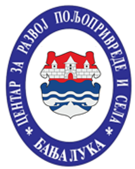 ЦЕНТАР ЗА РАЗВОЈ ПОЉОПРИВРЕДЕ И СЕЛАБАЊА ЛУКА                   Број: 555/2022-ОЦЕНТАР ЗА РАЗВОЈ ПОЉОПРИВРЕДЕ И СЕЛАБАЊА ЛУКА               Датум:14.04.2022.год.